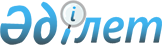 Алматы облысы Райымбек ауданының Жалаңаш орта мектебіне Жамал Ермегияевтің есімін беру туралыҚазақстан Республикасы Үкіметінің Қаулысы 2000 жылғы 3 мамыр N 647

      Қазақстан Республикасы Үкіметінің 1996 жылғы 5 наурыздағы N 281 қаулысымен бекітілген Қазақстан Республикасындағы кәсіпорындарды, ұйымдарды, мекемелерді, темір жол станцияларын, әуежайларды, сондай-ақ физикалық-географиялық объектілерді атау мен қайта атаудың және олардың атауларының транскрипциясын өзгертудің тәртібіне сәйкес және Алматы облысы әкімінің ұсынысын ескере отырып, Қазақстан Республикасының Үкіметі қаулы етеді:     1. Алматы облысы Райымбек ауданының Жалаңаш орта мектебіне Жамал Ермегияевтің есімі берілсін.     2. Осы қаулы қол қойылған күнінен бастап күшіне енеді.     Қазақстан Республикасының         Премьер-Министрі     Оқығандар:     Орынбекова Д.К.     Қобдалиева Н.М.
					© 2012. Қазақстан Республикасы Әділет министрлігінің «Қазақстан Республикасының Заңнама және құқықтық ақпарат институты» ШЖҚ РМК
				